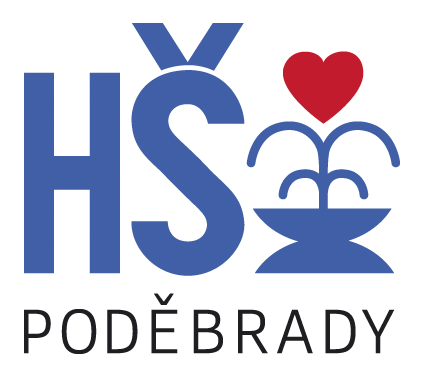 ZADÁVACÍ DOKUMENTACE
k veřejné zakázce malého rozsahuOPRAVA PODLAH V UČEBNÁCHV souladu s ustanoveními zákona č. 134/2016 Sb., o veřejných zakázkách v platném znění (dále jen zákon) vydává zadavatel tuto zadávací dokumentaci.Základní údaje o zadavateliNázev: Hotelová škola, Vyšší odborná škola hotelnictví a turismu a Jazyková škola s právem státní jazykové zkoušky PoděbradySídlo: Komenského 156/III, 290 60 PoděbradyIČ: 00069175Telefon: +420 325 612 540, web: http://www.hsvos.cz/, e-mail: info@hsvos.czKontaktní osoba: PhDr. Jana Podoláková, ředitelka školy, tel.: 739 080 662, e-mail: podolakova@hsvos.euSpecifikace předmětu zakázkyNázev dodávkyDodávka služeb: Oprava podlah v učebnáchPředmětem zakázky je oprava podlah v učebnách budovy školy – v souladu s doporučením Statického posudku, který je přílohou této dokumentace:Učebna č. 203 – 28,292 m²Učebna č. 205 – 48,12 m²Učebna č. 206 – 51,5112m²Učebna č. 211 – 32,9757m²soupis a rozsah nejdůležitějších prací a dodávek: (podrobně viz Výkaz výměr)demontáž původní podlahyodstranění a odvoz suti, konstrukcí a hmotrekonstrukce podlahy:stávající záklop + stropní konstrukceseparační textilienásyp –  fr. 1 – 4 (110mm)/ deska z pěnového polystyrenunepískovaná lepenkabetonová mazanina se sítí (50mm)pokládka podlahové krytiny včetně lištvýmalba učebnyRozsah veřejné zakázkyJedná se o veřejnou zakázku malého rozsahu, zadávanou ve zjednodušeném podlimitním řízení v souladu s ustanovením zákona č.134/2016 Sb., v platném znění. Místo a doba plnění veřejné zakázkyMístem plnění veřejné zakázky je Hotelová škola, Vyšší odborná škola hotelnictví a turismu a Jazyková škola s právem státní jazykové zkoušky, Komenského 156/III, 290 60  Poděbrady.Doba plnění veřejné zakázky (dodání předmětu zakázky)Předpokládaný termín zahájení plnění: 17.6.2019Předpokládaný termín ukončení plnění: 31. 8. 2019Lhůta a místo pro podání nabídekOrganizace: Hotelová škola, Vyšší odborná škola hotelnictví a turismu a Jazyková škola s právem státní jazykové zkoušky PoděbradySídlo: Komenského 156/III, 290 60  PoděbradyÚřední hodiny kanceláře školy: po-pá 8:00-16:00Lhůta pro podání nabídek:	25.4. 2019 - 15. 5 2019 12:00 hodTermín otevírání obálek a hodnocení nabídek: 15. května 2019, začátek v 12:30 hPozn. Otevírání obálek s nabídkami a hodnocení nabídek je neveřejné.Nabídky, které budou zadavateli doručeny po uplynutí lhůty pro podávání nabídek, komise dle § 110 zákona neotevírá. Zadavatel bezodkladně vyrozumí uchazeče o tom, že jeho nabídka byla podána po uplynutí lhůty pro podání nabídek.Způsob podání nabídekNabídku podá uchazeč v písemné formě v jednom vyhotovení. Požadavek na písemnou formu je považován za splněný tehdy, pokud je nabídka podepsána osobou oprávněnou jednat jménem uchazeče či za uchazeče.Spolu s nabídkou předloží uchazeč také návrh smlouvy podepsaný osobou oprávněnou jednat jménem uchazeče či za uchazeče.Nabídky budou podány v řádně uzavřené neprůhledné obálce označené nápisem: „Veřejná zakázka - NEOTVÍRAT – Oprava podlah v učebnách. Na obálce budou dále uvedeny: název a adresa zadavatele, název a adresa uchazeče.Nabídky se podávají na adrese sídla zadavatele v úředních hodinách kanceláře školy. Dále mohou být nabídky k veřejné zakázce doručeny poštou nebo kurýrní službou na výše uvedenou adresu.Rozhodující je prezenční razítko zadavatele. V případě doručení poštou/kurýrní službou je za okamžik předání považováno převzetí zásilky adresátem.Každý uchazeč, který předloží nabídku osobně, obdrží potvrzení o převzetí nabídky. Potvrzení bude obsahovat údaje o uchazeči, název veřejné zakázky, pořadové číslo nabídky a údaje o datu a času doručení nabídky.Doručení nabídky zaznamená zadavatel do seznamu nabídek podle pořadového čísla nabídky, data a času jejich doručení.Zpracování nabídkové ceny, obchodní a platební podmínky.Zpracování nabídkové cenyUchazeč podrobně specifikuje všechny položky nabídky. Uvede jednotkové ceny za jednotlivé části předmětu dodávky a celkovou nabídkovou cenu (bez DPH i s DPH). Nabídková cena bude přenesena do „Krycího listu nabídky“, který je v příloze č. 1 této „Zadávací dokumentace“.Celková předpokládaná hodnota zakázky:bez DPH: 519 008,- KčDPH:        108 992,- Kčs DPH:      628 000,- Kč Uvedené hodnoty zakázky jsou stanoveny jako maximální a v nabídce Obchodní a platební podmínkyVšechny platební podmínky musí být zpracovány v návrhu smlouvy.Úhrada faktur proběhne po ukončení dodávky na základě předloženého daňového dokladu (faktury), a to po uskutečnění předmětu veřejné zakázky. Splatnost daňového dokladu bude minimálně 14 dnů od doručení zadavateli. V návrhu smlouvy může uchazeč navrhnout i lhůtu delší. Povinnost zaplatit je splněna připsáním částky na účet uchazeče. Zálohy zadavatel neposkytuje.Vystavený daňový doklad (faktura) musí obsahovat všechny náležitosti řádného účetního a daňového dokladu ve smyslu příslušných právních předpisů. V případě, že faktura nebude mít odpovídající náležitosti, je zadavatel oprávněn ji vrátit ve lhůtě splatnosti zpět uchazeči k doplnění, aniž se tak dostane do prodlení se splatností. Lhůta splatnosti počíná běžet znovu od opětovného doručení náležitě doplněného či opraveného dokladu zadavateli.Smluvní cena bude stanovena jako nejvýše přípustná po celou dobu plnění. V případě vyšší nabídkové ceny, bude nabídka vyřazena pro rozpor se zadávacími podmínkami. Zadavatel a vybraný uchazeč mají právo od smlouvy odstoupit z důvodu jejího podstatného porušení. Za podstatné porušení smlouvy ze strany uchazeče se také považuje neplnění dohodnutých časových termínů.Požadavky na záruční a pozáruční podmínkyZadavatel požaduje vyřízení reklamace nejpozději do 30 pracovních dnů od doručení písemné či elektronické reklamace uchazeči, tj. po dobu záruky poskytnutí náhrady za  zjištěnou závadu v průběhu následujících 30-ti pracovních dnů po nahlášení závady. Kvalifikační předpokladyProkázání základní způsobilosti je uchazeč povinen prokázat dle § 75 zákona č. 134/2016 Sb., o veřejných zakázkách, ve znění pozdějších předpisů (dále jen zákon). Prokázání základní způsobilosti uchazeč doloží formou čestného prohlášení, které tvoří přílohu č. 2 této „Zadávací dokumentace“. Čestné prohlášení je třeba předložit v originále či úředně ověřené kopii a nesmí být ke dni předložení nabídky starší 90 dnů. Splnění profesní způsobilosti dle § 77 zákona prokáže uchazeč, který předloží výpis z obchodního rejstříku, pokud je v něm zapsán, či výpis z jiné obdobné evidence, pokud je v ní zapsán, a doklad o oprávnění k podnikání podle zvláštních právních předpisů v rozsahu odpovídajícím předmětu veřejné zakázky, zejména doklad prokazující příslušné živnostenské oprávnění či licenci. Výpis z obchodního rejstříku či jiné obdobné evidence ne starší než 90 dnů bude předložen v prosté kopii originálu.Požadavky na zpracování nabídkyNabídka bude předložena v českém jazyce, v jednom vyhotovení. Doklady a prohlášení, u nichž je vyžadován podpis uchazeče, musejí být podepsány osobou oprávněnou jednat jménem nebo za uchazeče. V případě podpisu jinou osobou musí být doložen v nabídce originál nebo úředně ověřená kopie jejího zmocnění. Nabídka nebude obsahovat přepisy a opravy, které by mohly zadavatele uvést v omyl. Nabídka bude zajištěna proti neoprávněné manipulaci. Všechny listy nabídky včetně příloh budou řádně očíslovány vzestupnou číselnou řadou.Členění nabídky1. Krycí list nabídky (vzor krycího listu je přílohou č. 1 této zadávací dokumentace)2. Obsah nabídky s uvedením čísel stran3. Doklady ke splnění základní způsobilosti a profesní způsobilosti (včetně Čestného prohlášení, jehož vzor je přílohou č. 2 této zadávací dokumentace)4. Čestné prohlášení statutárního zástupce o akceptaci zadávacích podmínek (vzor Čestného prohlášení je přílohou č. 3 této zadávací dokumentace)5. Nabídka uchazeče dle požadavků stanovených ve výzvě6. Návrh smlouvy7. Přílohy (nepovinné)Dodatečné informace k zadávacím podmínkámV případě, že se během lhůty k podání nabídek změní podmínky výběrového řízení, zadavatel sdělí tuto změnu všem osloveným dodavatelům a zveřejní ji stejným způsobem, jakým bylo uveřejněno oznámení o zahájení výběrového řízení.Uchazeč je oprávněn požadovat po zadavateli dodatečné informace k zadávacím podmínkám. Dodatečné informace k zadávacím podmínkám si lze vyžádat u kontaktní osoby písemně nebo elektronicky. Písemná žádost musí být zadavateli doručena nejpozději 5 pracovních dnů před uplynutím lhůty pro podání nabídek. Zadavatel odešle dodatečné informace všem osloveným dodavatelům  nejpozději do 3 pracovních dnů po doručení žádosti o dodatečné informace.Hodnotící kritériaZákladním hodnotícím kritériem této veřejné zakázky je nejnižší nabídková cenaPožadavky na návrh smlouvy Spolu s nabídkou předloží uchazeč také návrh smlouvy podepsaný osobou oprávněnou jednat jménem uchazeče či za uchazeče.Návrh smlouvy musí obsahovat zejména:a) označení smluvních stran;b) vymezení předmětu plnění c) identifikaci projektu (název, registrační číslo);d) termíny plnění dle požadavků této výzvy;e) místo plnění dle požadavků této výzvy;f) cenu dle požadavků této výzvy;g) obchodní a platební podmínky dle této výzvy;h) smluvní pokutu;j) další ujednání.Oznámení o výběru nejvhodnější nabídkyOznámení o výběru nejvhodnější nabídky provede zadavatel písemně do 5 pracovních dnů od rozhodnutí.Rozhodnutí o vyloučení uchazečeZadavatel bezodkladně písemně oznámí uchazeči své rozhodnutí o jeho vyloučení z účasti v zadávacím řízení s uvedením důvodu.Zrušení zadávacího řízeníZadavatel si vyhrazuje právo zrušit zadávací řízení až do doby uzavření smlouvy.Závěrečná ustanovení- Uchazeči nemají právo na úhradu nákladů spojených s účastí v zadávacím řízení.- Obsah nabídek považuje zadavatel za důvěrný.- Zadavatel si vyhrazuje právo jednat o předloženém návrhu smlouvy.Součástí zadávací dokumentace jsou následující přílohy:1. Vzor krycího listu nabídky2. Vzor Čestného prohlášení o splnění základních kvalifikačních předpokladů3. Vzor Čestného prohlášení statutárního zástupce o akceptaci zadávacích podmínekV Poděbradech dne 24. dubna 2019                   PhDr. Jana Podoláková                                                                                       ředitelka školyPříloha č. 1											Vzor„OPRAVA PODLAH V UČEBNÁCH“Název zadavatele:	Hotelová škola, Vyšší odborná škola hotelnictví a turismu a Jazyková škola s právem státní jazykové zkoušky PoděbradySídlo:				Komenského 156/III, 290 60 PoděbradyIČ:				00069175DIČ:				CZ00069175Podpisem stvrzujeme že jsme vázáni celým obsahem nabídky po celou dobu běhu zadávací lhůty. Současně stvrzujeme že podáváme nabídku na základě výzvy k podání nabídky.V ………………………… dne …………………….…………………………………..Podpis a razítkooprávněné osoby uchazečePříloha č. 2											VzorČESTNÉ PROHLÁŠENÍO SPLNĚNÍ ZÁKLADNÍ ZPŮSOBILOSTI………………………………………………………………………………….název uchazeče/zájemce, IČNíže podepsaný statutární zástupce výše uvedeného dodavatele tímtočestně prohlašuje, že ke dni podání nabídky uchazeč/zájemce o zakázku„Oprava podlah v učebnách“(zadavatel: Hotelová škola, Vyšší odborná škola hotelnictví a turismu a Jazyková škola s právem státní jazykové zkoušky Poděbrady)nebyl pravomocně odsouzen pro trestný čin spáchaný ve prospěch zločinného spolčení, trestný čin účasti na zločinném spolčení, legalizace výnosů z trestné činnosti, podílnictví, přijímání úplatku, podplácení, nepřímého úplatkářství, podvodu, úvěrového podvodu, včetně případů, kdy jde o přípravu nebo pokus nebo účastenství na takovém trestném činu, nebo došlo k zahlazení odsouzení za spáchání takového trestného činu; jde-li o právnickou osobu, musí tento předpoklad splňovat statutární orgán nebo každý člen statutárního orgánu a je-li statutárním orgánem dodavatele či členem statutárního orgánu dodavatele právnická osoba, musí tento předpoklad splňovat statutární orgán nebo každý člen statutárního orgánu této právnické osoby; podává-li nabídku či žádost o účast zahraniční právnická osoba prostřednictvím své organizační složky, musí předpoklad podle tohoto písmene splňovat vedle uvedených osob rovněž vedoucí této organizační složky,nebyl pravomocně odsouzen pro trestný čin, jehož skutková podstata souvisí s předmětem podnikání dodavatele podle zvláštních právních předpisů nebo došlo k zahlazení odsouzení za spáchání takového trestného činu; jde-li o právnickou osobu, musí tuto podmínku splňovat statutární orgán nebo každý člen statutárního orgánu a je-li statutárním orgánem dodavatele či členem statutárního orgánu dodavatele právnická osoba, musí tento předpoklad splňovat statutární orgán nebo každý člen statutárního orgánu této právnické osoby; podává-li nabídku či žádost o účast zahraniční právnická osoba prostřednictvím své organizační složky, musí předpoklad podle tohoto písmene splňovat vedle uvedených osob rovněž vedoucí této organizační složky; tento základní kvalifikační předpoklad musí dodavatel splňovat jak ve vztahu k území České republiky, tak k zemi svého sídla, místa podnikání či bydliště,nenaplnil skutkovou podstatu jednání nekalé soutěže formou podplácení podle zvláštního právního předpisu,vůči jeho majetku neprobíhá insolvenční řízení, v němž bylo vydáno rozhodnutí o úpadku nebo insolvenční návrh nebyl zamítnut proto, že majetek nepostačuje k úhradě nákladů insolvenčního řízení, nebo nebyl konkurs zrušen proto, že majetek byl nepostačující nebo zavedena nucená správa podle zvláštních právních předpisů,není v likvidaci,nemá v evidenci daní zachyceny daňové nedoplatky, a to jak v České republice, tak i v zemi sídla, místa podnikání či bydliště dodavatele,nemá nedoplatek na pojistném a na penále na veřejné zdravotní pojištění; tento předpoklad se vztahuje jak k území České republiky, tak k zemi sídla, místa podnikání či bydliště dodavatele,nemá nedoplatek na pojistném a na penále na sociální zabezpečení a příspěvku na státní politiku zaměstnanosti; tento předpoklad se vztahuje jak k území České republiky, tak k zemi sídla, místa podnikání či bydliště dodavatele, nebyl v posledních 3 letech pravomocně disciplinárně potrestán či mu nebylo pravomocně uloženo kárné opatření podle zvláštních právních předpisů.V ………………………… dne …………………….…………………………………..podpis oprávněné osoby uchazečePříloha č. 3											VzorČESTNÉ PROHLÁŠENÍO AKCEPTACI ZADÁVACÍCH PODMÍNEKzakázky„Oprava podlah v učebnách“(zadavatel: Hotelová škola, Vyšší odborná škola hotelnictví a turismu a Jazyková škola s právem státní jazykové zkoušky Poděbrady)Prohlašuji, že: nabídka neobsahuje žádné přepisy a údaje, které by mohly zadavatele uvést v omyl a obsahuje …. stran,veškeré informace uvedené v nabídce jsou úplné a pravdivé,jsem se řádně seznámil s veškerými podmínkami této zakázky a souhlasím s nimi ve všech bodech.subjekt předkládající nabídku se nepodílel na přípravě nebo zadání předmětného výběrového řízeníV ………………………… dne …………………….…………………………………..podpis oprávněné osoby uchazečeKRYCÍ LIST NABÍDKYUCHAZEČ:IČ:SÍDLO:STATUTÁRNÍ ORGÁN:OSOBA ZMOCNĚNÁ K JEDNÁNÍ:TELEFON FAXE-MAIL:BANKOVNÍ SPOJENÍ:CELKOVÁ CENA BEZ DPHDPH V KčCELKOVÁ NABÍDKOVÁ CENA VČETNĚ DPH